What is the National Bereavement Care Pathway? The National Bereavement Care Pathway (NBCP) helps healthcare professionals to provide bereavement support after any pregnancy or baby loss. It is comprised of five pathways:Miscarriage	Termination of Pregnancy for Fetal Anomaly (ToPFA)StillbirthNeonatal Death Sudden Unexpected Death in Infancy (SUDI)Why was the NBCP created?“The death of a baby is one of the most devastating experiences any parent will face, and many families will struggle” APPG on Baby Loss, Tackling Baby Loss in the UK, 2016It was recognised that care received following a miscarriage or the death of a baby in or out of hospital can vary significantly regionally, locally and even within the same trust.Follow-up care in the community for patients who have suffered from the loss of a baby is not always adequate, and in some instances does not take place at all. What does the NBCP aim to do? The objective of the project is to ensure that all bereaved parents are offered high quality, individualised, safe and sensitive care wherever they access it. The pathway aims to provide the knowledge and skills that healthcare professionals require to confidently deliver bereavement care.What role does General Practice have to play?  This tool kit has been developed to enable healthcare professionals (GPs, Practice nurses, HCAs, Receptionists/Secretaries) to use and deliver the pathway effectively in the primary care setting.Continuing care in the community for this cohort of patients is vital, as the psychological effects such as depression or PTSD may not present until weeks, months or even years after their loss.Bereavement care in the community following pregnancy and baby loss – Top Tips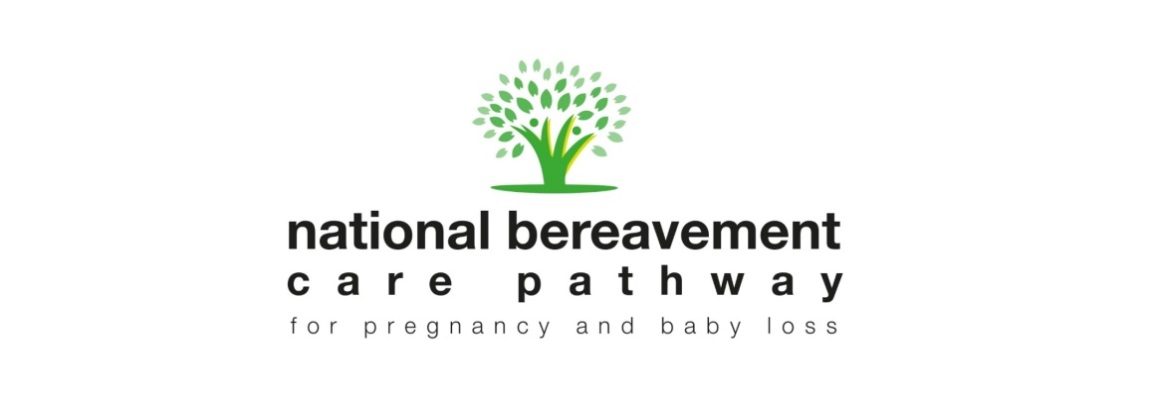 Bereavement care in the community following pregnancy and baby loss - Advice for GPs The RCGP have a fantastic e-learning module on ‘Pregnancy Loss and Child Bereavement’ which we would encourage all GPs to access.  This will provide you with the skills and tools needed to support patients who have experienced pregnancy loss or the death of an infant.What do the NICE/Green Top (RCOG) guidelines advise? Ensure that arrangements for routine antenatal care/future appointments for the mother or child are cancelled where relevant. Arrange a follow up appointment This Toolkit provides a letter for each of the NBCP pathways.  The letters acknowledge the loss of the child and invite parents to make an appointment with their GP for continued support and aftercare. These can be used or adapted by your practice as you see fit. Offering an appointment has a beneficial effect, even for those women who choose not to accept it. All women who have given birth after 24 weeks should be offered a 6-8 week post natal check regardless of the outcome of the pregnancy. Assess the parents’ psychological well-being, offer counselling if appropriate.Signpost parents to the relevant support services.  We suggest using the letters enclosed in this pack as a point of reference for support services.Discuss any questions the parents have about what has happened and, where possible, explore their fears surrounding any possible future pregnancies.  Bereavement care in the community following pregnancy and baby loss – Advice for administrative staff Definitions:Miscarriage is any pregnancy loss occuring less than 24 weeks of pregnancyTermination of pregnancy for foetal anomaly Stillbirth is any baby born with no signs of life known to have died after 24 weeks of completed pregnancy Neonatal death is any baby that has died less than 4 weeks oldInfant death is any baby that has died between 4 weeks old and 12 monthsNB: Please note the flow chart will vary according to individual practice protocols 